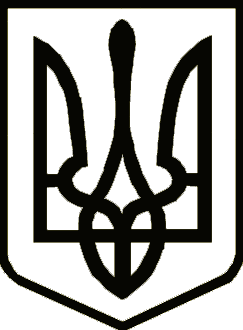 НОСІВСЬКА МІСЬКА РАДАВІДДІЛ ОСВІТИ, СІМ’Ї, МОЛОДІ ТА СПОРТУНАКазПро внесення змін до наказу        від 18.09.2023 року №111 « Про створення атестаційної комісії Відділу освіти, сім'ї, молоді та спорту Носівської міської ради на 2023/2024 навчальний рік»         З метою належної організації роботи атестаційної комісії Відділу освіти, сім'ї, молоді та спорту Носівської міської ради та об'єктивного проведення атестації педагогічних працівників закладів освіти Носівської територіальної громади у 2023/2024 навчальному році н а к а з у ю:       1.Внести зміни до пункту 1 наказу №111 від 18.09.2023 року « Про створення атестаційної комісії Відділу освіти, сім'ї, молоді та спорту Носівської міської ради на 2023/2024 навчальний рік»,  включити до складу атестаційної комісії Відділу освіти, сім'ї, молоді та спорту директора комунальної установи « Інклюзивно - ресурсний центр » Макуху Тетяну Сергіївну.      2. Секретарю атестаційної комісії (Кіц Н.Ю.) довести до відома Макухи Т.С.    загальні  вимогами до роботи члена  атестаційної комісії, графіком проведення засідань  та циклограмою діяльності  атестаційної комісії, на 2023/2024 навчальний рік.      3. Контроль  за виконанням даного наказу залишаю за собою.Начальник        				                     Наталія ТОНКОНОГ05 жовтня2023 року   Носівка			          №120    №120